2019 LOYAL CORN FESTIVAL PARADEYou are cordially invited to participate in the annual Loyal Corn Festival Parade. Our theme this year is “Celebrating Cornfest Connections.”		DATE:	August 25, 2019		TIME:	12:30 p.m., all entrants should be in place by 12:00 NoonQUESTIONS:  Email  loyalcornfest@gmail.com or call 715-383-2076Return your completed application via email or US mail to Loyal Corn Fest, PO Box 25, Loyal, WI  54446 by August 16, 2019.  Late entries will be subject to availability/decision of the Parade Marshal AND assessed a $25 late fee to participate!Your application is accepted unless you are notified differently.  Your number will be assigned by the Corn Fest Committee based on placement and spacing of other units in the parade.HOW TO PICK UP YOUR PARADE NUMBER:On the day of the parade, please report to the registration table located at the Loyal Elementary School Parking Lot (West Mill Street) for parade numbers and place assignments starting at 9:30 a.m. until our cut-off of 12:00 p.m.    After 12, we will be on the parade route and unavailable to check in late arrivals. Larger entries will be staged at the County garage.  The parade steps off promptly at 12:30 p.m. on Sunday, August 25, 2019.  Please be on time.Awards will be based on the judges’ decisions in the following categories: Best of Parade, Great Corn Award (for best use of our theme), Corniest Award (most humorous), and Best Youth Float. Parade entry is free for non-political units; political units are assessed $25/unit.  Checks can be made payable to the Loyal Corn Fest.  Parade results will be announced after the parade at 3 p.m. and posted on our website.  Awards will be available for pick-up at City Hall on Monday, August 26th.The Loyal Police Department DOES NOT ALLOW CANDY OR OTHER ARTICLES TO BE THROWN FROM MOVING VEHICLES!Candy and other handouts may be distributed by walking attendants.   Child Safety along the route must be a first consideration. Please make sure you have enough volunteers to help distribute.ALL APPLICATIONS ARE TO BE IN BY August 16, 2019!  Please fill out the enclosed form including length of entry, proof of insurance (if it has changed from last year or you are a new entrant), and the category you best fit into for judging purposes.  If you are no longer the person in charge of your group, please let me know so I can update our list for next year.  We look forward to seeing you in this year’s parade.  Thank you for making it one of the best parades around. Loyal Corn Fest CommitteeLoyal Corn Fest Parade ApplicationSunday, August 25, 2019 	12:30 p.m.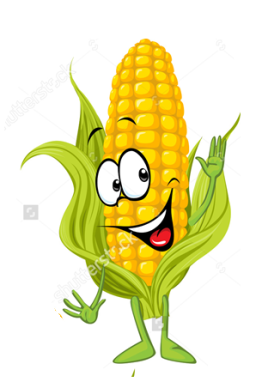 Our theme this year is: “Celebrating Cornfest Connections”         We ask that all entrants try to incorporate the theme.Organization/Business __________________________________________________________Contact Person ________________________________________________________________Address _______________________________________________________________________Phone ____________________________ Email _______________________________________Length of entry: ________________________________________________________________Animals:  Y   or    N		Music	Y   or   NCategory for judging:   Best use of theme   	Humorous  	Service  	Youth	Information for announcer (this is what is read as you proceed through the parade).  PLEASE BE BRIEF.  We will need to modify announcements if it is too long  :___________________________________________________________________________________________________________________________________________________________________________________________________________________________________________________________________________________________________________________________________________________________________________________________________________________________________________________________By signing below, the entrant and/or organization hereby agrees and indemnifies to hold harmless the Loyal Corn Festival for any loss suffered by an individual or member of an organization, or for any loss occasioned to another as result of negligence or a purposeful act by the entrant or any of its members._____________________________Signature of Entrant/RepresentativeThe Corn Fest committee spends a great deal of time setting the parade line-up.  Please understand that not every unit can be at the beginning of the parade.  We know that without you, we do not have a successful and entertaining parade each and every year.  Thank you for your participation and have a wonderful time on parade day!